2020 Scholarship ApplicationDear Student:Thank you for your interest in the Maryland Senatorial Scholarship Program. To be an eligible applicant, you must meet the following criteria:be a current resident of the Tenth Legislative District; not already receiving a Senatorial Scholarship from a Senator in another district;file an application for Federal Student Aid (FAFSA) no later than March 1, 2020; and apply for admission to a Maryland college, university or other accredited post-secondary educational program as a full-time or part-time student taking at least 6 credits.Your scholarship application packet MUST contain the following items and MUST be sent to me by U. S. mail and postmarked by April 10,2020 (no faxes or emails will be accepted):an essay of at least 3 double-spaced typed pages, but not to exceed 5 double-spaced typed pages on one of the topics below:Given unlimited resources, what social problem would you work to solve?What are the most important challenges in your field of study today?Describe a moral decision that you had to make and the impact your decision had on your life.Do you think single-sex schools are a good idea? Why or Why not?How accurately do you think standardized tests measure your true abilities?Page 2-Senatorial Scholarship (cont’d)two recent letters of recommendation (not more than 6 months old) from teachers, counselors, job supervisors or mentors (no family members or personal friends); (all letters must be on letterhead , signed and dated);an official transcript (SEALED) from your former or current school, to include your most recent grades, or an official copy of your GED certificate;a copy of your SAT/ACT scores if you plan to enroll as a college freshman, or if your transcript shows fewer than 24 college credits and grades for those credits;a copy of your entire Federal Student Aid Report (SAR); andan identification sheet with the following information: your name, permanent address, your email address, the college/university that you plan to  attend, and your anticipated major.Please write the word scholarship on the outside of the envelope and mail all of the above items to:	Senator Delores G. Kelley		11 Bladen Street		3 East Miller Senate Office BuildingAnnapolis, MD 21401-1991*If your packet does not contain all of the documents that are required, or are not in the required format,  your packet will be deemed incomplete and will not be reviewed by the Scholarship Committee.If you have any questions or if you are unsure of what is required, please contact Ms. Linda Forsyth, my scholarship coordinator by phone 410-841-3606 or by email lforsyth@senate.state.md.us Additional information on other State of Maryland scholarships is available on the “State Financial Assistance” link on the Maryland Higher Education Commission’s website, www.mhec.state.md.us .Sincerely,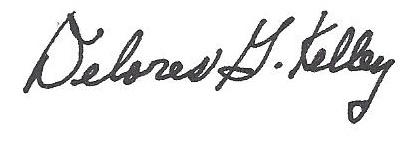 Delores G. Kelley, Ph.D.